Subag Humas dan TU 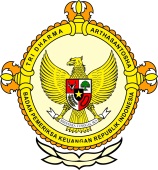       										     BPK Pwk. Prov. Sulawesi TengahTahun :									Bulan :                                                                        		                                                                               		Tanggal : 											Entitas :Kontraktor Demo Dinas PU Morut, Tuntut Pinjaman PT Fikri yang KaburKolonodale, Metrosulawesi - Puluhan kontraktor melakukan aksi demo ke dinas PU/Perhubungan  Kabupaten Morowali Utara (Morut), dan hanya sebatas berorasi didepan kantor tersebut selama kurang lebih setengah jam tanpa dihiraukan oleh pejabat setempat, hingga mereka membubarkan diri.Peristiwa yang mengejutkan para pegawai PU dan perhubungan tersebut awalnya para pegawai menduga aksi tuntutan tidak ke bagian proyek yang untuk pertama kali Morowali Utara memberlakukan penanganan paket-paket proyek satu pintu, yang akhir-akhir ini diributkan karena ada SKPD yang nekad menangani langsung paket proyek yang ada di SKPD tersebut.Dalam aksi demo tersebut para kontraktor ini mendatangi dinas PU dan Perhubungan Kabupaten Morut mempertanyakan jika masih adaretensi kontraktor PT. Fikri yang menangani proyek reklamasi pantai di Kelurahan Bahoue Kolonodale yang melarikan diri sebelum pekerjaan selesai 100 persen.Proyek senilai Rp 3,5 miliar ini yang sumber dananya APBD tahun 2015 kini telah ditangani BPK Sulteng oleh kontraktor PT. Fikri juga telah meminjam uang kepada beberapa kontraktor di Kolonodale dengan iming-iming bunga yang tinggi akan dikembalikan setelah adanya pencairan.Dari beberapa kontraktor yang datang ke Dinas PU dan Perhubungan tersebut menyebutkan pinjaman PT. Fikri ini bervariasi, ada Rp 50 juta dan ada yang sampai Rp 100 juta lebih, bermaksud jika ada retensi dari perusahaan PT. Fikri mereka meminta agar Dinas PU dan Perhubungan ini bisa membayarkan kepada kontraktor tersebut, sementara kontraktor yang tidak mau menyebut namanya juga telah melaporkan direktur PT. Fikri di Polres Morowali.Kabid Bina Marga dinas PU/Perhubungan, Laode Muh. Yani Samu, ST. MSi yang ditemui Metrosulawesi mengaku jika ada perjanjian yang melibatkan Dinas PU/Perhubungan itu bisa ditangani dan diselesaikan.2016MEDIAMETRO SULAWESI123456789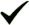 101112  12345678910111213141516171819202122232425262728293031ProvinsiPaluDonggalaTolitoliBuolSigiMorowali UtaraParigi MoutongPosoMorowaliTojo Una-unaBanggaiBanggai KepulauanBanggai Laut